  MADONAS NOVADA PAŠVALDĪBA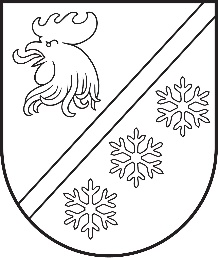 Reģ. Nr. 90000054572Saieta laukums 1, Madona, Madonas novads, LV-4801 t. 64860090, e-pasts: pasts@madona.lv ___________________________________________________________________________MADONAS NOVADA PAŠVALDĪBAS DOMESLĒMUMSMadonā2023. gada 31. augustā							        	     Nr. 506									    (protokols Nr. 15, 31. p.)Par zemes vienības ar kadastra apzīmējumu 7001 001 1853 sadalīšanu nekustamajā īpašumā Oskara Kalpaka ielā 4, Madonā, Madonas novadā Madonas novada pašvaldībā 2023. gada 31. jūlijā saņemts fiziskas personas iesniegums (reģistrēts Madonas novada pašvaldībā 2023. gada 31. jūlijā ar Reģ. Nr. 2.1.3.6/23/1174) ar lūgumu iegādāties daļu no zemes vienības ar kadastra apzīmējumu 7001 001 1853 apmēram 700 m2 platībā.Saskaņā ar Valsts zemes dienesta nekustamā īpašuma Valsts kadastra informācijas sistēmā pieejamo informāciju, nekustamais īpašums ar kadastra numuru 7001 001 1857, kā sastāvā ir zemes vienība ar kadastra apzīmējumu 7001 001 1853, ir reģistrēts Zemesgrāmatā un tam atvērts Madonas pilsētas zemesgrāmatas nodalījums Nr. 100000404693 Madonas novada pašvaldības vārdā. Saskaņā ar Madonas novada saistošajiem noteikumiem Nr. 15 "Madonas novada Teritorijas plānojuma 2013. - 2025. gadam Teritorijas izmantošanas un apbūves noteikumi un Grafiskā daļa" zemes vienības ar kadastra apzīmējumu 7001 001 1853 funkcionālais zonējums atbilstoši plānotai (atļautai) izmantošanai ir publiskās apbūves teritorija (P). Esošais nekustamā īpašuma lietošanas mērķis (NĪLM) zemes vienībai ar kadastra apzīmējumu 7001 001 1853 -  Dabas pamatnes, parki, zaļās zonas un citas rekreācijas nozīmes objektu teritorijas, ja tajās atļautā saimnieciskā darbība nav pieskaitāma pie kāda cita klasifikācijā norādīta lietošanas mērķa 67 043 m2 platībā (NĪLM 0501) un Pārējo sabiedriskās nozīmes objektu apbūve 19 762 m2 platībā (NĪLM – 0908).Lai varētu zemes vienības ar kadastra apzīmējumu 7001 001 1853 daļu apmēram 700 m2 platībā nodot atsavināšanai, nepieciešamas izstrādāt un realizēt zemes ierīcības projektu zemes vienības sadalīšanai.	Saskaņā ar Zemes ierīcības likuma 5. panta 1. punktu, kas nosaka to, ka zemes ierīcības projektu ierosina zemes īpašnieks vai vairāki īpašnieki attiecībā uz saviem īpašumiem vai būvju īpašnieki pēc saskaņošanas ar zemes īpašniekiem, ja būves atrodas uz svešas zemes un ir patstāvīgi īpašuma objekti, nepieciešams apstiprināt zemes ierīcības projekta izstrādes nosacījumus (1. pielikums), lai izstrādātu un īstenotu zemes ierīcības projektu.	Pamatojoties uz Zemes ierīcības likuma 5. panta 1. punktu, atklāti balsojot: PAR – 12 (Agris Lungevičs, Aigars Šķēls, Aivis Masaļskis, Andris Dombrovskis, Andris Sakne, Artūrs Grandāns, Arvīds Greidiņš, Gatis Teilis, Kaspars Udrass, Māris Olte, Valda Kļaviņa, Zigfrīds Gora), PRET – NAV, ATTURAS – NAV, Madonas novada pašvaldības dome NOLEMJ:Sadalīt zemes vienību ar kadastra apzīmējumu 7001 001 1853, izstrādājot un īstenojot zemes ierīcības projektu.Apstiprināt zemes ierīcības projekta nosacījumus zemes vienības ar kadastra apzīmējumu 7001 001 1853 sadalīšanai, atbilstoši pielikumā esošajiem zemes ierīcības projekta izstrādes nosacījumiem (1. pielikums).Pēc zemes ierīcības projekta izstrādes, realizēšanas un jaunveidoto zemes vienību nostiprināšanas Zemesgrāmatā, uzdot Nekustamā īpašuma pārvaldības un teritoriālās plānošanas nodaļai organizēt nekustamā īpašuma novērtēšanu. Pēc īpašuma novērtēšanas virzīt jautājumu par nekustamā īpašuma atsavināšanu skatīšanai kārtējā Uzņēmējdarbības, teritoriālo un vides jautājumu komitejas sēdē.Saskaņā ar Administratīvā procesa likuma 188. panta pirmo daļu, lēmumu var pārsūdzēt viena mēneša laikā no lēmuma spēkā stāšanās dienas Administratīvajā rajona tiesā.Saskaņā ar Administratīvā procesa likuma 70. panta pirmo daļu, lēmums stājas spēkā ar brīdi, kad tas paziņots adresātam.              Domes priekšsēdētājs				             A. Lungevičs	Putniņa 28080417ŠIS DOKUMENTS IR ELEKTRONISKI PARAKSTĪTS AR DROŠU ELEKTRONISKO PARAKSTU UN SATUR LAIKA ZĪMOGU